GRACE LIFE INSTITUTE APPLICATIONPLEASE PRINT & MAIL TO:  Grace Life Institute - PO BOX 2442 Post Falls, ID 83877   ~ OR ~ SCAN & EMAIL “PDF” TO:  gracelifeinst@gmail.com  (for online submissions application fees may be paid through the PayPal giving link at aicministry.com - $35.00 please designate GLI in the memo section) Name ________________________________________________________________________________Sex:  _______Male       _______ Female	   Age: _______________Address: ______________________________________________________________________________City: ____________________________, State: _________	Zip: ____________________Home Phone: (______) __________________    Cell Phone: (______) ____________________________E-Mail Address: ________________________________________________________________________Degree(s) now held: ____________________________________________________________________Which Trimester would you like to enroll?   Fall: __________ Winter: __________Spring_______________Current Occupation / Employer: ___________________________________________________________(Class schedules cannot be adjusted to accommodate work schedules please work out any conflicting schedules in advance) Current Church Affiliation / Pastor: _________________________________________________________PH: _______________________ Address: ___________________________________________________CONTRACT	In consideration of Grace Life Institute (GLI) accepting the undersigned as a student of its Biblical Educational Program, the undersigned agrees to pay appropriate scheduled fees and acknowledges that no refund will be made of application fees ($35).   All course fees that the undersigned has been enrolled are to be paid on or before the first day of class of current trimester. There is a 2 week course drop policy in which 75% of course fees will be refunded, after which no refunds will be made for a dropped course.  (Application fees are one time unless you withdraw from the school for 2 or more trimesters).And in acceptance of this student's application and registration, GLI agrees to provide to the undersigned a course of Christian education and instruction beneficial to their understanding of the scriptures contained in the written Word of God and congruent with the standards set by Education International.Signature of Student: ___________________________________________________________________This the ______ day of ________________ (month), ______ (year).    Non-refundable registration fee enclosed:  $35.00	**Office Use only: Application received and reviewed by:  ______________________________Accepted: M____Y_____ Student ID: ________ Enrolled for degree: Y / N -   App Fees Pd.:  Y / NIn addition to your application, you will need to submit the following: Personal Recommendation – (Friend of more than 3 years – or – Pastor)  *Official sealed transcript from the school in which you completed your highest level of education - high school diploma, college degree, or GED Certificate. Original transcripts will not be returned   to the student.  (These are obtained at your request to the school or institute, but does not need to be turned in with your application to GLI). One Recent Photograph 2”x2” (passport size)*If unable to provide a transcript you may still apply to GLI to earn a certificate of completion.  Diplomas will not be issued without a transcript.  For an additional fee we do offer an Entrance Exam which if completed and passed would then give the student eligibility to attend classes for a diploma.  Arrangements for Entrance Exam must be in place at minimum, two weeks before the beginning of any trimester. Arrangements are made through the office and at the scheduling convenience of a staff member. For you convenience we have attached a transcript request form.------------------------------------------------------------------------------------------------------------------------------------------At the completion of the AA or BA programs there will be a formal graduation held for those receiving either Diploma’s or Certificates of completion, (additional fees apply).Degrees offered through GLI in the AA or BA programs are “Biblical Studies”.Ministerial Credentials may be pursued with Abide in Christ Ministries upon completion of AA program, and upon the: submission of application, acceptance thereof, and interview process of Abide in Christ Ministries.*We are accredited with Education International and recognized through accreditedu.org – at this time we are not recognized by CHEA or USDE.  TRANSCRIPT REQUEST FORMInstitution attended: ____________________________________________________________I attended your school under the name: _____________________________________________Date of Birth: ___/___/___     SSN: _____  _____  _____Student ID #: ___________Transcript requested:  High School___ GED/HS Equivalency___ College/University____ Other___ Please send as soon as possible to: Name: ________________________________________________________________________Address: _______________________________ City: ___________________________________ Zip: ____________________Please send official copy of my academic record to:   Grace Life Institute / Admissions                                                                                                PO BOX 2442 							  Post Falls,   ID  83877Thank you for your cooperation!GRACE LIFE INSTITUTE 2015 / 2016COURSE ROSTER*PLEASE CHECK CLASSES YOU ARE APPLYING FOR AND RETURN TO WITH YOU APPLICATION*******************************************FIRST TRIMESTER:  THE CHURCH ---------- 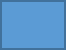  GRACE THE KEY TO EVERYTHING ----------   HOW TO STUDY THE BIBLE ----------  THE LIFE OF PAUL ----------  SECOND TRIMESTER: JESUS REVEALED I ----------  GODS ECONOMY ----------  DANCE AND SIGN ----------  HISTORY ---------- THIRD TRIMESTER:  JESUS REVEALED 2 ----------  EVANGELISM ----------  WORKING WITH LEADERSHIP ----------  FIRST AID / CPR ---------- 